Minuta para Construção 
em Terrenos Públicos ou da APA
sitos na Área Portuária Exm.º Senhor 
Presidente do Conselho de Administração da 
APA – Administração do Porto de Aveiro, S.A.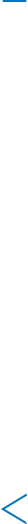 (Nome do(a) Requerente) .............................................., contribuinte n.º .............., residente em (ou “com sede em” se for uma empresa) ............... .......................................... (indicar a morada completa incluindo código postal), concelho de .................., pretendendo construir, de harmonia com o projeto anexo, em quintuplicado,............................................ (edificado que pretende construir), destinado a ............................................ (fins a que se destina o edificado), numa parcela de terreno com ….…….. m² (área da parcela), sita no .................. (terminal portuário), vem muito respeitosamente requerer a V. Exª a respetiva licença/concessão pelo prazo de ................ meses/anos.Pede deferimento .............. (Local), ........ (dia) de .......... (mês) de ........ (ano)O (A) Requerente,(Assinatura)